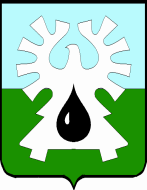 ГОРОДСКОЙ ОКРУГ УРАЙХанты-Мансийского автономного округа – ЮгрыАДМИНИСТРАЦИЯ ГОРОДА УРАЙПОСТАНОВЛЕНИЕот 15.04.2021	            № 980О внесении изменений в муниципальную программу «Развитие образования и молодежной политики в городе Урай» на 2019-2030 годыВ соответствии со статьей 179 Бюджетного кодекса Российской Федерации, Федеральным законом от 28.06.2014 №172-ФЗ «О стратегическом планировании в Российской Федерации», постановлением администрации города Урай от 25.06.2019 №1524 «О муниципальных программах муниципального образования городской округ город Урай»:1. Внести изменения в муниципальную программу «Развитие образования и молодежной политики в городе Урай» на 2019-2030 годы, утвержденную постановлением администрации города Урай от 27.09.2018 №2502, согласно приложению. 2. Опубликовать постановление в газете «Знамя» и разместить на официальном сайте органов местного самоуправления города Урай в информационно-телекоммуникационной сети «Интернет».3. Контроль за выполнением постановления возложить на заместителя главы города Урай Е.Н. Подбуцкую.Приложение к постановлениюадминистрации города Урайот 15.04.2021 № 980Изменения в муниципальную программу «Развитие образования и молодежной политики в городе Урай» на 2019-2030 годы (далее – муниципальная программа)1. В Паспорте муниципальной программы: 1.1. Строку 8 изложить в следующей редакции:«»;1.2. Строку 11 изложить в следующей редакции:«».2. Раздел 2 дополнить пунктами 2.6, 2.7 следующего содержания:«2.6. Реализация мероприятий муниципальной программы посредством инициативного бюджетирования осуществляется в соответствии с Федеральным законом от 06.10.2003 №131-ФЗ «Об общих принципах организации местного самоуправления в Российской Федерации», муниципальными правовыми актами города Урай. 2.7. При реализации мероприятий, указанных в строке 3.1 таблицы 2 муниципальной программы, применяются методы инициативного бюджетирования.».3. В таблице 2:3.1. Строку 3.1 изложить в следующей редакции: «»;3.2. Строку 3.9 изложить в следующей редакции:«»;3.3. Строку 3.12 изложить в следующей редакции:«»;3.4. Строку «ИТОГО по подпрограмме III:» изложить в следующей редакции:«»;3.5. Строку «Всего по муниципальной программе:», изложить в следующей редакции:«»;3.6. Строку «Прочие расходы» изложить в следующей редакции:«»;3.7. Строку «Ответственный исполнитель Управление образования и молодежной политики администрации города Урай» изложить в следующей редакции:«».4. Таблицу 2.2 изложить в следующей редакции:«Таблица 2.2Мероприятия, реализуемые на принципах проектного управления, направленные в том числе на исполнение национальныхи федеральных проектов (программ)Российской Федерации».5. В приложении 2 к муниципальной программе строку 3.1 таблицы изложить в следующей редакции:«».6. В приложении 3 к муниципальной программе строки 12-19 таблицы изложить в следующей редакции:«».Исполняющий обязанностиглавы города УрайВ.В.Гамузов8.Портфели проектов, проекты, направленные, в том числе на реализацию в городе Урай национальных проектов (программ)  Российской Федерации, параметры их финансового обеспечения1. Портфель проектов «Образование» - 3 009 753,2 тыс. рублей,в том числе:региональный проект «Современная школа» - 3 002 941,4 тыс.руб;региональный проект «Успех каждого ребенка» - 6 811,8 тыс.руб.2. Портфель проектов «Демография» - без финансирования.11.Параметры финансового обеспечения муниципальной программыИсточники финансового обеспечения муниципальной программы: бюджет города Урай, бюджет Ханты-Мансийского автономного округа – Югры, иные источники финансирования (внебюджетные средства).Для реализации муниципальной программы всего необходимо:на 2019 год – 1 530 126,3 тыс. рублей;на 2020 год – 1 664 345,7 тыс. рублей;на 2021 год – 1 727 095,0тыс. рублей;на 2022 год – 1 654 915,2 тыс. рублей;на 2023 год – 1 848 828,0 тыс. рублей;на 2024 год – 1 671 416,0 тыс. рублей;на 2025 год – 2 613 912,5 тыс. рублей;на 2026 год – 1 771 059,7 тыс. рублей;на 2027 год – 1 777 076,9 тыс. рублей;на 2028 год – 1 776 888,0 тыс. рублей;на 2029 год – 1 936 824,2 тыс. рублей;на 2030 год – 1 443 668,6 тыс. рублей.3.1Поддержка инновационной деятельности  образовательных организаций (проведение грантовых конкурсов, поддержка ресурсных центров и др.) (14, 18)Управление образования и молодежной политики администрации города УрайВсего:6 235,01 655,045,0645,045,045,03.1Поддержка инновационной деятельности  образовательных организаций (проведение грантовых конкурсов, поддержка ресурсных центров и др.) (14, 18)Управление образования и молодежной политики администрации города УрайФедеральный бюджет0,00,00,00,00,00,03.1Поддержка инновационной деятельности  образовательных организаций (проведение грантовых конкурсов, поддержка ресурсных центров и др.) (14, 18)Управление образования и молодежной политики администрации города УрайБюджет Ханты-Мансийского автономного округа-Югры1 610,01 610,00,00,00,00,03.1Поддержка инновационной деятельности  образовательных организаций (проведение грантовых конкурсов, поддержка ресурсных центров и др.) (14, 18)Управление образования и молодежной политики администрации города УрайМестный бюджет4 625,045,045,0645,045,045,03.1Поддержка инновационной деятельности  образовательных организаций (проведение грантовых конкурсов, поддержка ресурсных центров и др.) (14, 18)Управление образования и молодежной политики администрации города УрайИные источники финансирования (внебюджетные средства)0,00,00,00,00,00,03.9Персонифицированное финансирование дополнительного образования детей (12, 17)Управление образования и молодежной политики администрации города УрайВсего:354 027,2   34 482,136 817,846 476,60,00,03.9Персонифицированное финансирование дополнительного образования детей (12, 17)Управление образования и молодежной политики администрации города УрайФедеральный бюджет0,00,00,00,00,00,03.9Персонифицированное финансирование дополнительного образования детей (12, 17)Управление образования и молодежной политики администрации города УрайБюджет Ханты-Мансийского автономного округа-Югры0,00,00,00,00,00,03.9Персонифицированное финансирование дополнительного образования детей (12, 17)Управление образования и молодежной политики администрации города УрайМестный бюджет354 027,2   34 482,136 817,846 476,60,00,03.9Персонифицированное финансирование дополнительного образования детей (12, 17)Управление образования и молодежной политики администрации города УрайИные источники финансирования (внебюджетные средства)0,00,00,00,00,00,03.12Реализация основного мероприятия регионального проекта «Успех каждого ребенка». Расходы на создание новых мест дополнительного образования детей (12, 17)Управление образования и молодежной политики администрации города УрайВсего:6 811,80,06 269,8542,00,00,03.12Реализация основного мероприятия регионального проекта «Успех каждого ребенка». Расходы на создание новых мест дополнительного образования детей (12, 17)Управление образования и молодежной политики администрации города УрайФедеральный бюджет2 233,80,02 233,80,00,00,03.12Реализация основного мероприятия регионального проекта «Успех каждого ребенка». Расходы на создание новых мест дополнительного образования детей (12, 17)Управление образования и молодежной политики администрации города УрайБюджет Ханты-Мансийского автономного округа-Югры3 493,90,03 493,90,00,00,03.12Реализация основного мероприятия регионального проекта «Успех каждого ребенка». Расходы на создание новых мест дополнительного образования детей (12, 17)Управление образования и молодежной политики администрации города УрайМестный бюджет1 084,10,0542,1542,00,00,03.12Реализация основного мероприятия регионального проекта «Успех каждого ребенка». Расходы на создание новых мест дополнительного образования детей (12, 17)Управление образования и молодежной политики администрации города УрайИные источники финансирования (внебюджетные средства)0,00,00,00,00,00,0ИТОГО по подпрограмме III:Всего:8 596 217,3715 644,5751 907,4788 706,4747 261,8747 261,8ИТОГО по подпрограмме III:Федеральный бюджет114 049,60,013 274,833 591,633 591,633 591,6ИТОГО по подпрограмме III:Бюджет Ханты-Мансийского автономного округа-Югры6 810 055,0595 327,6624 708,2626 261,2626 258,8626 258,8ИТОГО по подпрограмме III:Местный бюджет1 672 112,7120 316,9113 924,4128 853,687 411,487 411,4ИТОГО по подпрограмме III:Иные источники финансирования (внебюджетные средства)0,00,00,00,00,00,0Всего по муниципальной программе:Всего:21 416 156,11 530 126,31 664 345,71 727 095,01 654 915,21 848 828,0Всего по муниципальной программе:Федеральный бюджет154 173,2276,515 066,342 957,048 365,947 507,5Всего по муниципальной программе:Бюджет Ханты-Мансийского автономного округа-Югры14 041 003,91 202 102,01 269 583,21 346 931,51 321 063,61 346 332,8Всего по муниципальной программе:Местный бюджет4 178 439,3327 747,8379 696,2337 206,5285 485,7285 485,7Всего по муниципальной программе:Иные источники финансирования (внебюджетные средства) 3 042 539,7   0,00,00,00,0169 502,0Прочие расходыВсего:18 285 531,01 523 729,81 589 193,21 720 558,61 654 915,21 679 326,0Прочие расходыФедеральный бюджет154 173,2276,515 066,342 957,048 365,947 507,5Прочие расходыБюджет Ханты-Мансийского автономного округа-Югры14 041 003,91 202 102,01 269 583,21 346 931,51 321 063,61 346 332,8Прочие расходыМестный бюджет4 090 353,9321 351,3304 543,7330 670,1285 485,7285 485,7Прочие расходыИные источники финансирования (внебюджетные средства)0,00,00,00,00,00,0Ответственный исполнительУправление образования и молодежной политики администрации города УрайВсего:21 325 039,61 523 120,71 587 736,41 719 593,41 654 915,21 848 828,0Ответственный исполнительУправление образования и молодежной политики администрации города УрайФедеральный бюджет154 173,2276,515 066,342 957,048 365,947 507,5Ответственный исполнительУправление образования и молодежной политики администрации города УрайБюджет Ханты-Мансийского автономного округа-Югры14 039 761,01 201 851,61 269 001,91 346 520,31 321 063,61 346 332,8Ответственный исполнительУправление образования и молодежной политики администрации города УрайМестный бюджет4 088 565,7320 992,6303 668,2330 116,1285 485,7285 485,7Ответственный исполнительУправление образования и молодежной политики администрации города УрайИные источники финансирования (внебюджетные средства)3 042 539,70,00,00,00,0169 502,0№ п/пНаименование портфеля проектов, проектаНаименование проекта или мероприятияНомер основного мероприятияЦелиСрок реализацииИсточники финансированияПараметры финансового обеспечения, тыс. рублейПараметры финансового обеспечения, тыс. рублейПараметры финансового обеспечения, тыс. рублейПараметры финансового обеспечения, тыс. рублейПараметры финансового обеспечения, тыс. рублейПараметры финансового обеспечения, тыс. рублейПараметры финансового обеспечения, тыс. рублейПараметры финансового обеспечения, тыс. рублейПараметры финансового обеспечения, тыс. рублейПараметры финансового обеспечения, тыс. рублейПараметры финансового обеспечения, тыс. рублейПараметры финансового обеспечения, тыс. рублейПараметры финансового обеспечения, тыс. рублейПараметры финансового обеспечения, тыс. рублей№ п/пНаименование портфеля проектов, проектаНаименование проекта или мероприятияНомер основного мероприятияЦелиСрок реализацииИсточники финансированиявсего2019 г.2020 г.2021 г.2021 г.2022 г.2023 г.2024 г.2025 г.2026 г.2027 г.2028 г.2029 г.2030 г. Раздел 1. Портфели проектов, основанные на национальных и федеральных проектах Российской Федерации Раздел 1. Портфели проектов, основанные на национальных и федеральных проектах Российской Федерации Раздел 1. Портфели проектов, основанные на национальных и федеральных проектах Российской Федерации Раздел 1. Портфели проектов, основанные на национальных и федеральных проектах Российской Федерации Раздел 1. Портфели проектов, основанные на национальных и федеральных проектах Российской Федерации Раздел 1. Портфели проектов, основанные на национальных и федеральных проектах Российской Федерации Раздел 1. Портфели проектов, основанные на национальных и федеральных проектах Российской Федерации Раздел 1. Портфели проектов, основанные на национальных и федеральных проектах Российской Федерации Раздел 1. Портфели проектов, основанные на национальных и федеральных проектах Российской Федерации Раздел 1. Портфели проектов, основанные на национальных и федеральных проектах Российской Федерации Раздел 1. Портфели проектов, основанные на национальных и федеральных проектах Российской Федерации Раздел 1. Портфели проектов, основанные на национальных и федеральных проектах Российской Федерации Раздел 1. Портфели проектов, основанные на национальных и федеральных проектах Российской Федерации Раздел 1. Портфели проектов, основанные на национальных и федеральных проектах Российской Федерации Раздел 1. Портфели проектов, основанные на национальных и федеральных проектах Российской Федерации Раздел 1. Портфели проектов, основанные на национальных и федеральных проектах Российской Федерации Раздел 1. Портфели проектов, основанные на национальных и федеральных проектах Российской Федерации Раздел 1. Портфели проектов, основанные на национальных и федеральных проектах Российской Федерации Раздел 1. Портфели проектов, основанные на национальных и федеральных проектах Российской Федерации Раздел 1. Портфели проектов, основанные на национальных и федеральных проектах Российской Федерации Раздел 1. Портфели проектов, основанные на национальных и федеральных проектах Российской Федерации1Портфель проектов «Образование» Реализация основного мероприятия регионального проекта «Современная школа» (6, 7, 8, 9), в том числе:2.3.6, 7, 8, 92020-2024 годывсего3 002 833,10,010 161,40,00,00,0169 502,0169 502,01 174 686,1325 289,7328 833,8332 840,2492 017,90,01Портфель проектов «Образование» Реализация основного мероприятия регионального проекта «Современная школа» (6, 7, 8, 9), в том числе:2.3.6, 7, 8, 92020-2024 годыфедеральный бюджет0,00,00,00,00,00,00,00,00,00,00,00,00,00,01Портфель проектов «Образование» Реализация основного мероприятия регионального проекта «Современная школа» (6, 7, 8, 9), в том числе:2.3.6, 7, 8, 92020-2024 годыбюджет Ханты-Мансийского автономного округа - Югры 0,00,00,00,00,00,00,00,00,00,00,00,00,00,01Портфель проектов «Образование» Реализация основного мероприятия регионального проекта «Современная школа» (6, 7, 8, 9), в том числе:2.3.6, 7, 8, 92020-2024 годыместный бюджет10 161,40,010 161,40,00,00,00,00,00,00,00,00,00,00,01Портфель проектов «Образование» Реализация основного мероприятия регионального проекта «Современная школа» (6, 7, 8, 9), в том числе:2.3.6, 7, 8, 92020-2024 годыиные источники финансирования (внебюджетные средства)2 992 671,70,00,00,00,00,0169 502,0169 502,01 174 686,1325 289,7328 833,8332 840,2492 017,90,01Портфель проектов «Образование» Приобретение, создание, реконструкция в соответствии с концессионными соглашениями, соглашениями о муниципально-частном партнерстве объектов недвижимого имущества для размещения общеобразовательных организаций («Средняя школа в мкр. 1А (Общеобразовательная организация с универсальной безбарьерной средой)») (6, 7, 8, 9)2.3.1.6, 7, 8, 92022-2024 годывсего2 140 039,30,00,00,00,00,0169 502,0169 502,0322 053,7325 289,7328 833,8332 840,2492 017,90,01Портфель проектов «Образование» Приобретение, создание, реконструкция в соответствии с концессионными соглашениями, соглашениями о муниципально-частном партнерстве объектов недвижимого имущества для размещения общеобразовательных организаций («Средняя школа в мкр. 1А (Общеобразовательная организация с универсальной безбарьерной средой)») (6, 7, 8, 9)2.3.1.6, 7, 8, 92022-2024 годыфедеральный бюджет0,00,00,00,00,00,00,00,00,00,00,00,00,00,01Портфель проектов «Образование» Приобретение, создание, реконструкция в соответствии с концессионными соглашениями, соглашениями о муниципально-частном партнерстве объектов недвижимого имущества для размещения общеобразовательных организаций («Средняя школа в мкр. 1А (Общеобразовательная организация с универсальной безбарьерной средой)») (6, 7, 8, 9)2.3.1.6, 7, 8, 92022-2024 годыбюджет Ханты-Мансийского автономного округа - Югры0,00,00,00,00,00,00,00,00,00,00,00,00,00,01Портфель проектов «Образование» Приобретение, создание, реконструкция в соответствии с концессионными соглашениями, соглашениями о муниципально-частном партнерстве объектов недвижимого имущества для размещения общеобразовательных организаций («Средняя школа в мкр. 1А (Общеобразовательная организация с универсальной безбарьерной средой)») (6, 7, 8, 9)2.3.1.6, 7, 8, 92022-2024 годыместный бюджет0,00,00,00,00,00,00,00,00,00,00,00,00,00,01Портфель проектов «Образование» Приобретение, создание, реконструкция в соответствии с концессионными соглашениями, соглашениями о муниципально-частном партнерстве объектов недвижимого имущества для размещения общеобразовательных организаций («Средняя школа в мкр. 1А (Общеобразовательная организация с универсальной безбарьерной средой)») (6, 7, 8, 9)2.3.1.6, 7, 8, 92022-2024 годыиные источники финансирования (внебюджетные средства)2 140 039,30,00,00,00,00,0169 502,0169 502,0322 053,7325 289,7328 833,8332 840,2492 017,90,01Портфель проектов «Образование» Приобретение, создание, реконструкция в соответствии с концессионными соглашениями, соглашениями о муниципально-частном партнерстве объектов недвижимого имущества для размещения общеобразовательных организаций («Школа в микрорайоне Земля Санникова (Общеобразовательная организация с универсальной безбарьерной средой)» (6, 7, 8, 9)2.3.2.6, 7, 8, 92023-2025 годывсего852 632,40,00,00,00,00,00,00,0852 632,40,00,00,00,00,01Портфель проектов «Образование» Приобретение, создание, реконструкция в соответствии с концессионными соглашениями, соглашениями о муниципально-частном партнерстве объектов недвижимого имущества для размещения общеобразовательных организаций («Школа в микрорайоне Земля Санникова (Общеобразовательная организация с универсальной безбарьерной средой)» (6, 7, 8, 9)2.3.2.6, 7, 8, 92023-2025 годыфедеральный бюджет0,00,00,00,00,00,00,00,00,00,00,00,00,00,01Портфель проектов «Образование» Приобретение, создание, реконструкция в соответствии с концессионными соглашениями, соглашениями о муниципально-частном партнерстве объектов недвижимого имущества для размещения общеобразовательных организаций («Школа в микрорайоне Земля Санникова (Общеобразовательная организация с универсальной безбарьерной средой)» (6, 7, 8, 9)2.3.2.6, 7, 8, 92023-2025 годыбюджет Ханты-Мансийского автономного округа - Югры0,00,00,00,00,00,00,00,00,00,00,00,00,00,01Портфель проектов «Образование» Приобретение, создание, реконструкция в соответствии с концессионными соглашениями, соглашениями о муниципально-частном партнерстве объектов недвижимого имущества для размещения общеобразовательных организаций («Школа в микрорайоне Земля Санникова (Общеобразовательная организация с универсальной безбарьерной средой)» (6, 7, 8, 9)2.3.2.6, 7, 8, 92023-2025 годыместный бюджет0,00,00,00,00,00,00,00,00,00,00,00,00,00,01Портфель проектов «Образование» Приобретение, создание, реконструкция в соответствии с концессионными соглашениями, соглашениями о муниципально-частном партнерстве объектов недвижимого имущества для размещения общеобразовательных организаций («Школа в микрорайоне Земля Санникова (Общеобразовательная организация с универсальной безбарьерной средой)» (6, 7, 8, 9)2.3.2.6, 7, 8, 92023-2025 годыиные источники финансирования (внебюджетные средства)852 632,40,00,00,00,00,00,00,0852 632,40,00,00,00,00,01Портфель проектов «Образование» Проведение ремонтных работ муниципальных образовательных организаций (6, 8)2.3.3.6, 82020 годвсего10 161,40,010 161,40,00,00,00,00,00,00,00,00,00,00,01Портфель проектов «Образование» Проведение ремонтных работ муниципальных образовательных организаций (6, 8)2.3.3.6, 82020 годфедеральный бюджет0,00,00,00,00,00,00,00,00,00,00,00,00,00,01Портфель проектов «Образование» Проведение ремонтных работ муниципальных образовательных организаций (6, 8)2.3.3.6, 82020 годбюджет Ханты-Мансийского автономного округа - Югры0,00,00,00,00,00,00,00,00,00,00,00,00,00,01Портфель проектов «Образование» Проведение ремонтных работ муниципальных образовательных организаций (6, 8)2.3.3.6, 82020 годместный бюджет10 161,40,010 161,40,00,00,00,00,00,00,00,00,00,00,01Портфель проектов «Образование» Проведение ремонтных работ муниципальных образовательных организаций (6, 8)2.3.3.6, 82020 годиные источники финансирования (внебюджетные средства)0,00,00,00,00,00,00,00,00,00,00,00,00,00,01Портфель проектов «Образование» Реализация основного мероприятия регионального проекта «Современная школа». Расходы на обеспечение деятельности Центра образования цифрового и гуманитарного профилей «Точка роста» (12, 17)3.11.12, 172020 годвсего108,30,0108,30,00,00,00,00,00,00,00,00,00,00,01Портфель проектов «Образование» Реализация основного мероприятия регионального проекта «Современная школа». Расходы на обеспечение деятельности Центра образования цифрового и гуманитарного профилей «Точка роста» (12, 17)3.11.12, 172020 годфедеральный бюджет0,00,00,00,00,00,00,00,00,00,00,00,00,00,01Портфель проектов «Образование» Реализация основного мероприятия регионального проекта «Современная школа». Расходы на обеспечение деятельности Центра образования цифрового и гуманитарного профилей «Точка роста» (12, 17)3.11.12, 172020 годбюджет Ханты-Мансийского автономного округа - Югры0,00,00,00,00,00,00,00,00,00,00,00,00,00,01Портфель проектов «Образование» Реализация основного мероприятия регионального проекта «Современная школа». Расходы на обеспечение деятельности Центра образования цифрового и гуманитарного профилей «Точка роста» (12, 17)3.11.12, 172020 годместный бюджет108,30,0108,30,00,00,00,00,00,00,00,00,00,00,01Портфель проектов «Образование» Реализация основного мероприятия регионального проекта «Современная школа». Расходы на обеспечение деятельности Центра образования цифрового и гуманитарного профилей «Точка роста» (12, 17)3.11.12, 172020 годиные источники финансирования (внебюджетные средства)0,00,00,00,00,00,00,00,00,00,00,00,00,00,01Портфель проектов «Образование» Реализация основного мероприятия регионального проекта «Успех каждого ребенка». Расходы на создание новых мест дополнительного образования детей (12, 17)3.12.12, 172020 годвсего6 811,80,06 269,8542,00,00,00,00,00,00,00,00,00,00,01Портфель проектов «Образование» Реализация основного мероприятия регионального проекта «Успех каждого ребенка». Расходы на создание новых мест дополнительного образования детей (12, 17)3.12.12, 172020 годфедеральный бюджет2 233,80,02 233,80,00,00,00,00,00,00,00,00,00,00,01Портфель проектов «Образование» Реализация основного мероприятия регионального проекта «Успех каждого ребенка». Расходы на создание новых мест дополнительного образования детей (12, 17)3.12.12, 172020 годбюджет Ханты-Мансийского автономного округа - Югры3 493,90,03 493,90,00,00,00,00,00,00,00,00,00,00,01Портфель проектов «Образование» Реализация основного мероприятия регионального проекта «Успех каждого ребенка». Расходы на создание новых мест дополнительного образования детей (12, 17)3.12.12, 172020 годместный бюджет1 084,10,0542,1542,00,00,00,00,00,00,00,00,00,00,01Портфель проектов «Образование» Реализация основного мероприятия регионального проекта «Успех каждого ребенка». Расходы на создание новых мест дополнительного образования детей (12, 17)3.12.12, 172020 годиные источники финансирования (внебюджетные средства)0,00,00,00,00,00,00,00,00,00,00,00,00,00,0Итого по портфелю проектов «Образование»Итого по портфелю проектов «Образование»Итого по портфелю проектов «Образование»Итого по портфелю проектов «Образование»всего3 009 753,20,016 539,5542,00,00,0169 502,0169 502,01 174 686,1325 289,7328 833,8332 840,2492 017,90,0Итого по портфелю проектов «Образование»Итого по портфелю проектов «Образование»Итого по портфелю проектов «Образование»Итого по портфелю проектов «Образование»федеральный бюджет2 233,80,02 233,80,00,00,00,00,00,00,00,00,00,00,0Итого по портфелю проектов «Образование»Итого по портфелю проектов «Образование»Итого по портфелю проектов «Образование»Итого по портфелю проектов «Образование»бюджет Ханты-Мансийского автономного округа - Югры3 493,90,03 493,90,00,00,00,00,00,00,00,00,00,00,0Итого по портфелю проектов «Образование»Итого по портфелю проектов «Образование»Итого по портфелю проектов «Образование»Итого по портфелю проектов «Образование»местный бюджет11 353,80,010 811,8542,00,00,00,00,00,00,00,00,00,00,0Итого по портфелю проектов «Образование»Итого по портфелю проектов «Образование»Итого по портфелю проектов «Образование»Итого по портфелю проектов «Образование»иные источники финансирования (внебюджетные средства)2 992 671,70,00,00,00,00,0169 502,0169 502,01 174 686,1325 289,7328 833,8332 840,2492 017,90,03.1Поддержка инновационной деятельности  образовательных организаций (проведение грантовых конкурсов, поддержка ресурсных центров и др.)Проведение грантовых конкурсов, поддержка ресурсных центров, реализация проектов инициативного бюджетированияФедеральный закон от 06.10.2003 №131- ФЗ «Об общих принципах организации местного самоуправления в Российской Федерации»;Федеральный закон от 29.12.2012 №273- ФЗ «Об образовании в Российской Федерации»12Доля детей в возрасте от 5 до 18 лет, обучающихся по дополнительным общеобразовательным программам естественнонаучной и технической направленности20%2030 годПодпрограмма III «Общее и дополнительное образование» 8 596 217,3   13Доля обучающихся, воспитанников, ставших победителями и призерами в мероприятиях на региональном, всероссийском уровне, от общего количества участников от города Урай65%2030 годПодпрограмма III «Общее и дополнительное образование» 8 596 217,3   14Доля образовательных организаций, реализующих инновационные программы, обеспечивающие отработку новых технологий содержания обучения и воспитания по итогам конкурса28,60%2030 годПодпрограмма III «Общее и дополнительное образование» 8 596 217,3   15Доля выпускников муниципальных общеобразовательных организаций, сдавших единый государственный экзамен по русскому языку и математике, в общей численности выпускников муниципальных общеобразовательных организаций, сдававших единый государственный экзамен по данным предметам100% ежегодно2019-2030 годыПодпрограмма III «Общее и дополнительное образование» 8 596 217,3   16Доля обучающихся, участвующих в мероприятиях и проектах различного уровня, направленных на развитие и  воспитание детей и подростков, в общей численности обучающихся в муниципальных общеобразовательных организациях    66%2030 годПодпрограмма III «Общее и дополнительное образование» 8 596 217,3   17Доля детей в возрасте от 5 до 18 лет, получающих услуги по дополнительному образованию в организациях различной организационно-правовой формы собственности, в общей численности детей данной возрастной группы75,50%2030 годПодпрограмма III «Общее и дополнительное образование» 8 596 217,3   17Доля детей в возрасте от 5 до 18 лет, получающих услуги по дополнительному образованию в организациях различной организационно-правовой формы собственности, в общей численности детей данной возрастной группы75,50%2030 годПодпрограмма III «Общее и дополнительное образование» 8 596 217,3   18Расходы бюджета муниципального образования на общее образование в расчете на 1 обучающегося в муниципальных общеобразовательных организациях107,8 тыс.руб.2030 годПодпрограмма III «Общее и дополнительное образование» 8 596 217,3   19Численность обучающихся, вовлеченных в деятельность общественных объединений на базе образовательных организаций общего образования, среднего  профессионального образования0,015327 млн.чел.2030 годПодпрограмма III «Общее и дополнительное образование» 8 596 217,3   